Лектор (викладач(і))УКРАЇНСЬКИЙ ДЕРЖАВНИЙ УНІВЕРСИТЕТ НАУКИ І ТЕХНОЛОГІЙ УКРАЇНСЬКИЙ ДЕРЖАВНИЙ УНІВЕРСИТЕТ НАУКИ І ТЕХНОЛОГІЙ 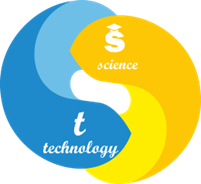 СИЛАБУС «Етика і естетика»Статус дисциплінивибіркова Код та назва спеціальності та спеціалізації (за наявності)035 Філологія035.041 Германські мови та літератури (переклад включно), перша – англійськаНазва освітньої програмиГерманські мови та літератури (переклад включно)Освітній ступіньперший (бакалаврський)Обсяг дисципліни (кредитів ЄКТС)3Терміни вивчення дисципліниІ семестрНазва кафедри, яка викладає дисципліну, абревіатурне позначенняФілологія та переклад (ФП)Мова викладанняУкраїнська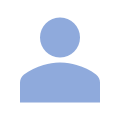 Галацька Валентина Леонідівнаканд. філол. наук, доцентдоцент. каф. філології та перекладуv.l. galatska@ust.edu.uahttps://ust.edu.ua/faculty/emt/kafedra/ftp/sostav/personal_page/265УДУНТ, вул. Лазаряна, 2, ауд. 5402Передумови вивчення дисципліниПрактичний курс основної іноземної мови (англійська)Практичний курс другої іноземної мови (німецька)Сучасна українська мова та літератураПроблеми розвитку української ділової мови та художньої літературиОраторське мистецтвоІсторія основної іноземної мови (англійської)Стандартні варіанти сучасної англійської мовиІсторична лінгвістика і проблеми етимології англійської мовиПорівняльна граматика англійської та української мовТеоретична граматика сучасної англійської мовиІсторична граматика англійської мовиМета навчальної дисципліниМетою дисципліни є формування у майбутніх перекладачів фахових знань з двох гуманітарних наук, які мають розвивальний та гуманізований вплив на духовну сфери людини, впливають на становлення етичного знання, усвідомлення змісту моралі та моральності, основних засад загальнолюдських цінностей; основні естетичні категорії, естетичну свідомість, поняття мистецтва, а також сприяють  розвитку умінь використовувати набуті знання та навички у професійній діяльності.Очікувані результати навчанняОРН 1	Називати термінологію етичного та естетичного змісту.ОРН 2	Характеризувати основні етичні та естетичні категорії. ОРН 3	Характеризувати зміст моралі та моральності, поняття естетичної свідомості, смаку, почуття.ОРН 4	Формулювати теоретичні проблеми розвитку сучасної етики та естетики, визначення основних дефініцій цих наук.ОРН 5	Прослідковувати ключові закономірності розвитку етичного знання.ОРН 6	Розкривати специфіку розвитку етапів естетичної думки людства, понять «естетичні категорії».ОРН 7	Виявляти й схарактеризовувати особливості інтерпретації поняття «естетичний смак» у різні епохи.ОРН 8	Використовувати різні підходи до аналізу етичних категорій, ураховуючи історичний принцип.ОРН 9	Відтворювати, критично осмислювати й оцінювати зміст моралі й моральності, основних засад загальнолюдських цінностей.ОРН 10.Аналізувати етапи розвитку естетичної свідомості людства,розвитку мистецтва.Зміст дисципліниЛекції1. Предмет етики, його місце в системі філософських дисциплін. 2. Естетика як міждисциплінарна наука: витоки та перспективи розвитку. Античні корені.3. Поняття моралі в етиці та його тлумачення у видатних наукових працях (Сократ, Сенека,Б.Спіноза та ін.)4. Дві системи пізнання світу:наукова та художня. Поняття «естетична свідомість». 5.Проблема моралі в етиці, його наукова інтерпретація. Моральний вибір, вчинок, моральна колізія, воля як етичні категорії.6. Поняття добра і зла,його бінарний характер. 7. Естетичний смак: наукова дефініція. Історія питання.8.Поняття сенсу життя, дефініції кохання та родини в етичній думці людства.9. Естетичні категорії. Аристотель про їх сутність. Трагічне та комічне.10.Естетичні категорії прекрасного та потворного, високого та низького та їх інтерпретація у світовому мистецтві.11. Поняття норми, звичаю, традиції в етичному дискурсі.12. Естетика та мистецтвознавство: спільність та відмінність понять.13. Совість, честь, гідність, справедливість як категорії етики.14. Естетичне почуття та художнє осмислення дійсності.15.Поняття художньо-мистецького стилю. Стилі класичного та некласичного мистецтва.16. Функції мистецтва, його жанрова диференціація.Контрольні заходи та критерії оцінюванняСеместрова оцінка студента у першому семестрі формується за 100-бальною шкалою як сума оцінок поточних контролів (ПК1 та ПК2). Максимальні оцінки поточних контролів становлять: ПК1 – 50 балів, ПК2 – 50 балів (перший семестр) Семестрова оцінка студента формується за 100-бальною шкалою у першому семестрі як сума оцінок контрольних заходів (КЗ1 та КЗ2). Максимальні оцінки контрольних заходів та семестрового контролю становлять: у першому семестрі КЗ – 40; КЗ2 – 60. Студент не допускається до екзамену, якщо не виконав 100% практичних робіт з дисципліни, та не отримав мінімальний бал за обома контрольними заходами. Для отримання загальної позитивної оцінки з дисципліни оцінка має бути не менше ніж 50 балів.Політика викладанняСтудент не допускається до екзамену, якщо не виконав 100% практичних робіт з дисципліни, та не отримав мінімальні бали за всіма контрольними заходами. Для отримання загальної позитивної оцінки з дисципліни оцінка має бути не менше ніж 60 балів.Студент не допускається до екзамену, якщо не виконав 100% практичних робіт з дисципліни, та не отримав мінімальний бал за обома контрольними заходами. Для отримання загальної позитивної оцінки з дисципліни оцінка має бути не менше ніж 50 балів.За порушення принципів академічної доброчесності під час будь-якого методу оцінювання (списування – виконання тестів з залученням зовнішніх джерел інформації, крім дозволених для використання; обман – видають індивідуальні завдання, які виконані третіми особами, як власні) студенти несуть відповідальність. У випадку списування студент направляється на повторне складання тесту поточного контролю або не зараховуються бали за виконання тесту модульного контролю. У випадку обману студенту надається нове індивідуальне завдання з можливістю повторної перевірки викладачем.У випадку незгоди з результатами поточного, семестрового контролю здобувач освіти звертається до екзаменатора за роз’ясненням/або з незгодою щодо отриманої оцінки. У випадку незгоди з прийнятим рішенням екзаменатора здобувач освіти звертається у письмовій формі до декану факультету/директора ННЦ з умотивованою заявою щодо неврахування екзаменатором важливих обставин під час оцінювання. Декан факультету/директор ННЦ ухвалює рішення за заявою здобувача освіти, керуючись аргументами, якими здобувач освіти мотивує свою незгоду з оцінкою, і поясненнями (усними чи письмовими) екзаменатора.Засоби навчанняЗа умови аудиторних занять навчальний процес потребує використання мультимедійного проектора (ЗН1).За умови дистанційного навчання необхідна програма для організації відеоконференцій Zoom (ЗН1), комп’ютер/планшет/телефон (ЗН2).Навчально-методичне забезпеченняОсновна літератураПанченко В.В. Етика і естетика.К.,2021. 432 с.Семенюк К.В. Етика і естетика. Навч. пос. для дистанційного навчання.К.,2007. 193 с.Чистякова Т.О. Етика і естетика.Навч. пос.К.,2021. 304 с.Етика і естетика. Навч. пос. для підготовки до іспитів. Укладач І.Татарчук. К.,2019. 316 с.Левчук Л., Панченко В.,Оніщенко О.,Кучерук Д. Естетика. К.,2021. 510 с.          Додаткова:Бенедикт Спіноза. Етика. К., 2021, 210 с.Кубрак О.В. Етика ділового та повсякденного спілкування.К.,2023. 222 с.Панченко В.І.Прикладна етика.К.,2020. 392 с.Гриценко Т.В.,Гриценко С.П.,Іщенко Т.Д.,Іщенко Т.Ф.,Мельничук Н.В., Чуприна Л.П., Анохіна Л.П. Етика ділового спілкування. К.,2019. 344 с.Фролова К.П.,Галацька В.Л. Посібник до вивчення курсу «Естетика». Д.,Пороги, 2008.52 с.     Інформаційні ресурси1. Бібліотека університету та її депозитарій (https://library.ust.edu.ua/uk/catalog?category=books-and-other).